REVUE  DE PRESSE ANNEE 2009 11 EME EDITION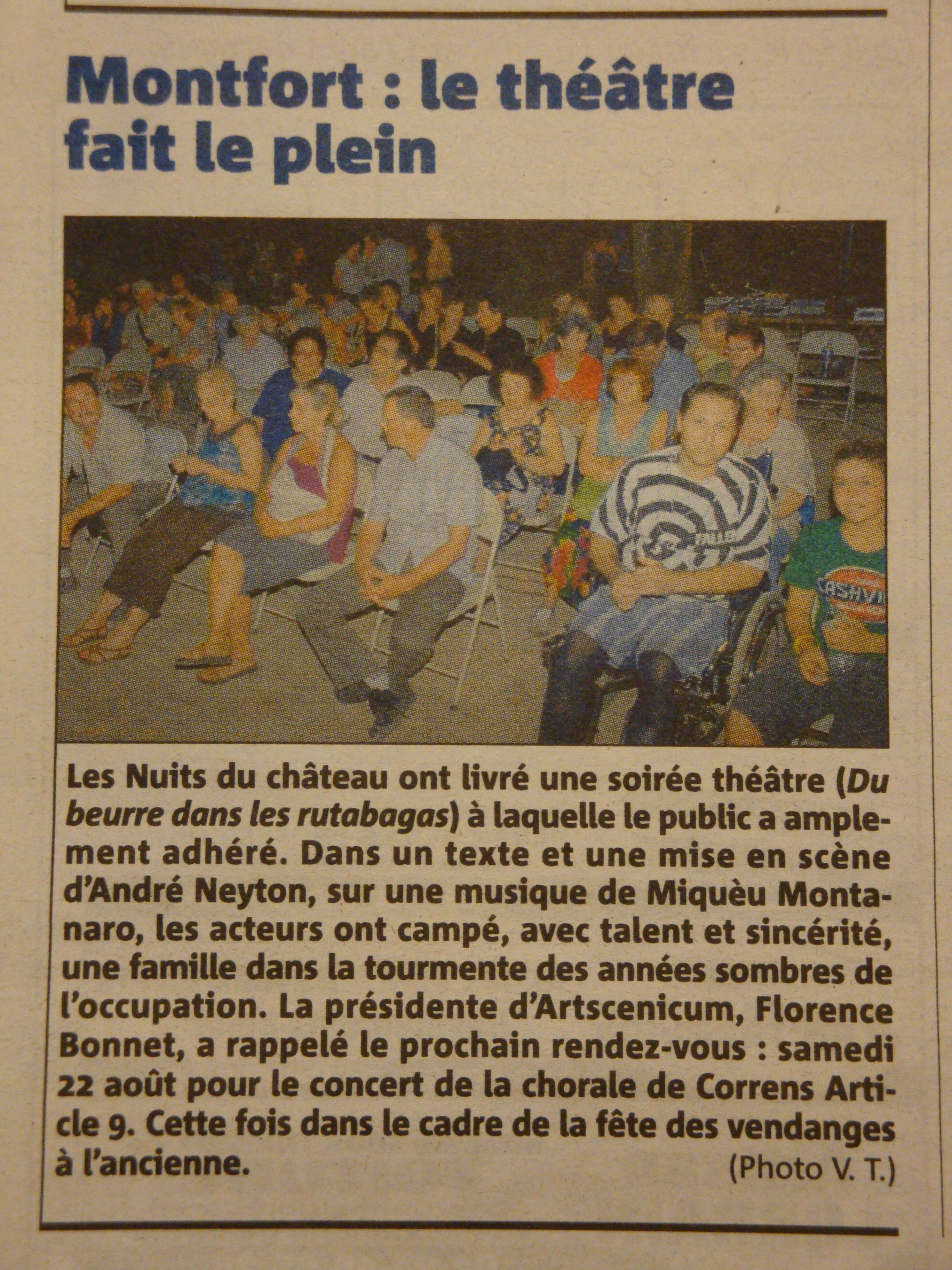 